Publicado en Madrid el 16/07/2021 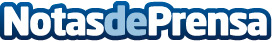 3 de cada 5 catalanes serán sancionados este verano por aparcar mal su coche en la playa según ParkimeterEl aumento de vehículos en la costa provoca que las playas puedan triplicar el número de coches respecto al resto del año. La reserva de un aparcamiento puede ahorrar al conductor hasta el 70% de las multas que recibe a lo largo del añoDatos de contacto:Parkimeter605065567Nota de prensa publicada en: https://www.notasdeprensa.es/3-de-cada-5-catalanes-seran-sancionados-este Categorias: Nacional Finanzas Automovilismo Sociedad Cataluña Turismo Recursos humanos Industria Automotriz http://www.notasdeprensa.es